Информация о прямой продаже пустующего дома, признанного бесхозяйным и переданного в собственностьСкриплицкого сельского Совета, расположенного по адресу: Кировский район, д.Капустино, ул.Центральная, д.90Кировский районный исполнительный комитет в рамках реализации Указа Президента Республики от 24  марта 2021 г. № 116 «Об отчуждении жилых домов в сельской местности и совершенствовании работы с пустующими домами» информирует о прямой продаже пустующего дома, расположенного на территории Скриплицкого сельсовета:Претендент на покупку пустующего дома до истечения 30 календарных дней со дня опубликования сведений о прямой продаже пустующего дома представляет лично либо через своего представителя в Скриплицкий сельский исполнительный комитет следующие документы:заявка по форме, утвержденной Государственным комитетом по имуществу;гражданином – копия документа, удостоверяющего личность, без нотариального засвидетельствования;представителем гражданина – доверенность, оформленная в соответствии с требованиями законодательства;индивидуальным предпринимателем – копия свидетельства о государственной регистрации без нотариального засвидетельствования;представителем или уполномоченным должностным лицом юридического лица Республики Беларусь – доверенность, выданная юридическим лицом, или документ, подтверждающий полномочия должностного лица, копии документов, подтверждающих государственную регистрацию юридического лица, без нотариального засвидетельствования, документ с указанием банковских реквизитов юридического лица;представителем или уполномоченным должностным лицом иностранного юридического лица – копии учредительных документов и выписка из торгового реестра страны происхождения (выписка должна быть произведена в течение года до подачи заявки) либо иное эквивалентное доказательство юридического статуса в соответствии с законодательством страны происхождения с засвидетельствованным в установленном порядке переводом на белорусский или русский язык, доверенность или документ, подтверждающий полномочия должностного лица, документ о финансовой состоятельности, выданный обслуживающим банком или иной кредитно-финансовой организацией, с засвидетельствованным в установленном порядке переводом на белорусский или русский язык.Документы, составленные за пределами Республики Беларусь в соответствии с законодательством иностранного государства, должны быть легализованы, если иное не предусмотрено законодательством.В случае поступления двух заявок от претендентов на покупку пустующего дома его продажа будет осуществляться по результатам аукциона.Подать заявку на приобретение пустующего дома можно в Скриплицкий сельский исполнительный комитет по адресу: Могилёвская область, Кировский район, аг.Скриплица, ул.Новоселов, д.2А.    Режим работы сельисполкома:понедельник – пятница – с 8.00 до 17.00.Перерыв на обед с 13.00 до 14.00.Контактные телефоны:8 (02237) 71-9-52, 71-9-53№п/пАдрес пустующего домаХарактеристики пустующего дома (назначение, площадь, включая подземную, материал стен, степень износа), его составные части и принадлежности (хозяйственный  и иные постройки), степень их износаИнвентарный номер объектов недвижимостиКадастровый номер и адрес земельного участка, его площадь, целевое назначениеЦена пустующего дома, бел. рублейФотография дома1д.Капустино, ул.Центральная, д.90одноквартирный жилой дом,                     размер 5 х 10 м.кв.; общая площадь                                50 м.кв, одноэтажный, без подземного этажа, деревянный, степень износа 60%не зарегистрированд.Капустино, ул.Центральная, д.90начальная цена – 37 рублейв соответствии с решением Скриплицкого сельисполкома от 16.11.2023 № 11-2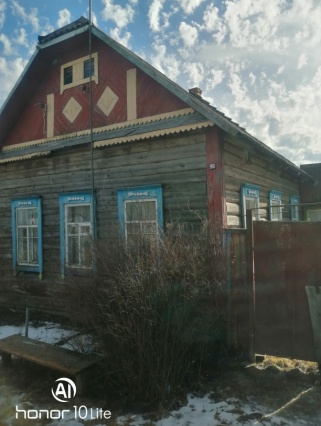 